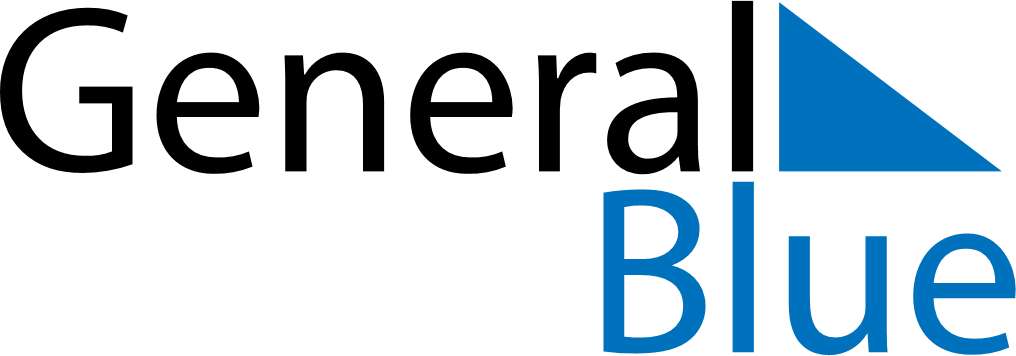 May 2027May 2027May 2027ArubaArubaSundayMondayTuesdayWednesdayThursdayFridaySaturday1Labour Day2345678Ascension Day910111213141516171819202122232425262728293031